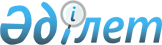 О бюджете Узынбулакского сельского округа на 2024-2026 годыРешение Баянаульского районного маслихата Павлодарской области от 26 декабря 2023 года № 112/13.
      В соответствии с пунктом 2 статьи 75 Бюджетного кодекса Республики Казахстан, пунктом 2-7 статьи 6 Закона Республики Казахстан "О местном государственном управлении и самоуправлении в Республики Казахстан", Баянаульский районный маслихат РЕШИЛ:
      1. Утвердить бюджет Узунбулакского сельского округа на 2024-2026 годы согласно приложениям 1, 2, 3 соответственно, в том числе на 2024 год в следующих объемах: 
      1) доходы – 199851 тысяч тенге, в том числе:
      налоговые поступления – 2908 тысяч тенге;
      неналоговые поступления – равно нулю;
      поступления от продажи основного капитала – равно нулю;
      поступления трансфертов – 196943 тысяч тенге;
      2) затраты – 202034 тысяч тенге;
      3) чистое бюджетное кредитование – равно нулю;
      4) сальдо по операциям с финансовыми активами – равно нулю;
      5) дефицит (профицит) бюджета– -2183 тысяч теңге;
      6) финансирование дефицита (использование профицита) бюджета – 2183 тысяч теңге.
      Сноска. Пункт 1 - в редакции решения Баянаульского районного маслихата Павлодарской области от 23.04.2024 № 151/18 (вводится в действие с 01.01.2024).


      2. Настоящее решение вводится в действие с 1 января 2024 года. Бюджет Узунбулакского сельского округа на 2024 год
      Сноска. Приложение 1 - в редакции решения Баянаульского районного маслихата Павлодарской области от 23.04.2024 № 151/18 (вводится в действие с 01.01.2024). Бюджет Узунбулакского сельского округа на 2025 год Бюджет Узунбулакского сельского округа на 2026 год
					© 2012. РГП на ПХВ «Институт законодательства и правовой информации Республики Казахстан» Министерства юстиции Республики Казахстан
				
      Председатель Баянаульского районного маслихата 

Р. Мукашев
Приложение 1
к решению Баянаульского
районного маслихата
от 26 декабря 2023 года
№ 112/13
 Категория
 Категория
 Категория
 Категория
 Категория
 Категория
 Категория
 Категория
 Категория
 Категория
Класс
Класс
Класс
Класс
Класс
Подкласс
Подкласс
Подкласс
Подкласс
Подкласс
Подкласс
Наименование
Наименование
Сумма
(тысяч тенге)
Сумма
(тысяч тенге)
1
2
2
2
3
3
4
4
5
5
1. Доходы
1. Доходы
199851
199851
1
Налоговые поступления
Налоговые поступления
2908
2908
01
01
01
Подоходный налог
Подоходный налог
303
303
2
2
Индивидуальный подоходный налог
Индивидуальный подоходный налог
303
303
04
04
04
Hалоги на собственность
Hалоги на собственность
2584
2584
1
1
Hалоги на имущество
Hалоги на имущество
40
40
4
4
Hалог на транспортные средства
Hалог на транспортные средства
1850
1850
5
5
Единый земельный налог
Единый земельный налог
694
694
05
05
05
Внутренние налоги на товары, работы и услуги
Внутренние налоги на товары, работы и услуги
21
21
3
3
Поступления за использование природных и других ресурсов
Поступления за использование природных и других ресурсов
21
21
2
Неналоговые поступления
Неналоговые поступления
0
0
3
Поступления от продажи основного капитала
Поступления от продажи основного капитала
0
0
4
Поступления трансфертов
Поступления трансфертов
196943
196943
02
02
02
Трансферты из вышестоящих органов государственного управления
Трансферты из вышестоящих органов государственного управления
196943
196943
1
1
Трансферты из областного (города областного значения) бюджета
Трансферты из областного (города областного значения) бюджета
150916
150916
3
3
Трансферты из районного (города областного значения) бюджета
Трансферты из районного (города областного значения) бюджета
46027
46027
Функциональная группа
Функциональная группа
Функциональная группа
Функциональная группа
Функциональная группа
Функциональная группа
Функциональная группа
Функциональная группа
Функциональная группа
Функциональная группа
Функциональная подгруппа
Функциональная подгруппа
Функциональная подгруппа
Функциональная подгруппа
Функциональная подгруппа
Функциональная подгруппа
Функциональная подгруппа
Функциональная подгруппа
Администратор бюджетных программ
Администратор бюджетных программ
Администратор бюджетных программ
Администратор бюджетных программ
Администратор бюджетных программ
Администратор бюджетных программ
Администратор бюджетных программ
Программа
Программа
Программа
Программа
Программа
Наименование
Наименование
Сумма
(тысяч тенге)
1
1
2
3
3
4
4
5
5
6
2. Затраты
2. Затраты
202034
01
01
Государственные услуги общего характера
Государственные услуги общего характера
39270
1
Представительные, исполнительные и другие органы, выполняющие общие функции государственного управления
Представительные, исполнительные и другие органы, выполняющие общие функции государственного управления
39270
124
124
Аппарат акима города районного значения, села, поселка, сельского округа
Аппарат акима города районного значения, села, поселка, сельского округа
39270
001
001
Услуги по обеспечению деятельности акима города районного значения, села, поселка, сельского округа
Услуги по обеспечению деятельности акима города районного значения, села, поселка, сельского округа
39270
07
07
Жилищно-коммунальное хозяйство
Жилищно-коммунальное хозяйство
7121
3
Благоустройство населенных пунктов
Благоустройство населенных пунктов
7121
124
124
Аппарат акима города районного значения, села, поселка, сельского округа
Аппарат акима города районного значения, села, поселка, сельского округа
7121
008
008
Освещение улиц в населенных пунктах
Освещение улиц в населенных пунктах
4005
009
009
Обеспечение санитарии населенных пунктов
Обеспечение санитарии населенных пунктов
578
011
011
Благоустройство и озеленение населенных пунктов
Благоустройство и озеленение населенных пунктов
2538
08
08
Культура, спорт, туризм и информационное пространство
Культура, спорт, туризм и информационное пространство
102
2
Спорт
Спорт
102
124
124
Аппарат акима города районного значения, села, поселка, сельского округа
Аппарат акима города районного значения, села, поселка, сельского округа
102
028
028
Проведение физкультурно-оздоровительных и спортивных мероприятий на местном уровне
Проведение физкультурно-оздоровительных и спортивных мероприятий на местном уровне
102
12
12
Транспорт и коммуникации
Транспорт и коммуникации
155541
1
Автомобильный транспорт
Автомобильный транспорт
155541
124
124
Аппарат акима города районного значения, села, поселка, сельского округа
Аппарат акима города районного значения, села, поселка, сельского округа
4725
013
013
Обеспечение функционирования автомобильных дорог в городах районного значения, селах, поселках, сельских округах
Обеспечение функционирования автомобильных дорог в городах районного значения, селах, поселках, сельских округах
4725
045
045
Капитальный и средний ремонт автомобильных дорог в городах районного значения, селах,поселках, сельских округах
Капитальный и средний ремонт автомобильных дорог в городах районного значения, селах,поселках, сельских округах
150816
3. Чистое бюджетное кредитование
3. Чистое бюджетное кредитование
0
4. Сальдо по операциям с финансовыми активами
4. Сальдо по операциям с финансовыми активами
0
5. Дефицит (профицит) бюджета
5. Дефицит (профицит) бюджета
-2183
6. Финансирование дефицита (использование профицита) бюджета
6. Финансирование дефицита (использование профицита) бюджета
2183Приложение 2
к решению Баянаульского
районного маслихата
от 26 декабря 2023 года
№ 112/13
 Категория
 Категория
 Категория
 Категория
 Категория
Класс
Класс
Подкласс
Подкласс
Подкласс
Наименование
Сумма
(тысяч тенге)
1
2
3
4
5
1. Доходы
44871
1
Налоговые поступления
2889
01
Подоходный налог
318
2
Индивидуальный подоходный налог
318
04
Hалоги на собственность
2549
1
Hалоги на имущество
42
4
Hалог на транспортные средства
1785
5
Единый земельный налог
722
05
Внутренние налоги на товары, работы и услуги
3
Поступления за использование природных и других ресурсов
3
Плата за пользование земельными участками
22
2
Неналоговые поступления
3
Поступления от продажи основного капитала
4
Поступления трансфертов
41982
02
Трансферты из вышестоящих органов государственного управления
41982
3
Трансферты из районного (города областного значения) бюджета
41982
Функциональная группа
Функциональная группа
Функциональная группа
Функциональная группа
Функциональная группа
Функциональная группа
Функциональная подгруппа
Функциональная подгруппа
Функциональная подгруппа
Функциональная подгруппа
Функциональная подгруппа
Администратор бюджетных программ
Администратор бюджетных программ
Администратор бюджетных программ
Администратор бюджетных программ
Программа
Программа
Программа
Наименование
Сумма
(тысяч тенге)
1
2
3
4
5
6
2. Затраты
44871
01
Государственные услуги общего характера
39308
1
Представительные, исполнительные и другие органы, выполняющие общие функции государственного управления
124
Аппарат акима города районного значения, села, поселка, сельского округа
39308
001
Услуги по обеспечению деятельности акима города районного значения, села, поселка, сельского округа
39308
07
Жилищно-коммунальное хозяйство
2982
3
Благоустройство населенных пунктов
2982
124
Аппарат акима города районного значения, села, поселка, сельского округа
008
Освещение улиц в населенных пунктах
2021
009
Обеспечение санитарии населенных пунктов
595
011
Благоустройство и озеленение населенных пунктов
366
08
Культура, спорт, туризм и информационное пространство
2
Спорт
124
Аппарат акима города районного значения, села, поселка, сельского округа
028
Проведение физкультурно-оздоровительных и спортивных мероприятий на местном уровне
105
12
Транспорт и коммуникации
1
Автомобильный транспорт
124
Аппарат акима города районного значения, села, поселка, сельского округа
013
Обеспечение функционирования автомобильных дорог в городах районного значения, селах, поселках, сельских округах
2476
3. Чистое бюджетное кредитование
4. Сальдо по операциям с финансовыми активами
5. Дефицит (профицит) бюджета
6. Финансирование дефицита (использование профицита) бюджетаПриложение 3
к решению Баянаульского
районного маслихата
от 26 декабря 2023 года
№ 112/13
 Категория
 Категория
 Категория
 Категория
 Категория
Класс
Класс
Подкласс
Подкласс
Подкласс
Наименование
Сумма
(тысяч тенге)
1
2
3
4
5
1. Доходы
46217
1
Налоговые поступления
3017
01
Подоходный налог
2
Индивидуальный подоходный налог
331
04
Hалоги на собственность
2663
1
Hалоги на имущество
44
4
Hалог на транспортные средства
1875
5
Единый земельный налог
744
05
Внутренние налоги на товары, работы и услуги
3
Поступления за использование природных и других ресурсов
3
Плата за пользование земельными участками
23
2
Неналоговые поступления
3
Поступления от продажи основного капитала
4
Поступления трансфертов
02
Трансферты из вышестоящих органов государственного управления
3
Трансферты из районного (города областного значения) бюджета
43200
Функциональная группа
Функциональная группа
Функциональная группа
Функциональная группа
Функциональная группа
Функциональная группа
Функциональная подгруппа
Функциональная подгруппа
Функциональная подгруппа
Функциональная подгруппа
Функциональная подгруппа
Администратор бюджетных программ
Администратор бюджетных программ
Администратор бюджетных программ
Администратор бюджетных программ
Программа
Программа
Программа
Наименование
Сумма
(тысяч тенге)
1
2
3
4
5
6
2. Затраты
46217
01
Государственные услуги общего характера
40487
1
Представительные, исполнительные и другие органы, выполняющие общие функции государственного управления
124
Аппарат акима города районного значения, села, поселка, сельского округа
001
Услуги по обеспечению деятельности акима города районного значения, села, поселка, сельского округа
40487
07
Жилищно-коммунальное хозяйство
3071
3
Благоустройство населенных пунктов
3071
124
Аппарат акима города районного значения, села, поселка, сельского округа
008
Освещение улиц в населенных пунктах
2081
009
Обеспечение санитарии населенных пунктов
613
011
Благоустройство и озеленение населенных пунктов
377
08
Культура, спорт, туризм и информационное пространство
108
2
Спорт
108
124
Аппарат акима города районного значения, села, поселка, сельского округа
028
Проведение физкультурно-оздоровительных и спортивных мероприятий на местном уровне
108
12
Транспорт и коммуникации
2551
1
Автомобильный транспорт
2551
124
Аппарат акима города районного значения, села, поселка, сельского округа
013
Обеспечение функционирования автомобильных дорог в городах районного значения, селах, поселках, сельских округах
2551
3. Чистое бюджетное кредитование
4. Сальдо по операциям с финансовыми активами
5. Дефицит (профицит) бюджета
6. Финансирование дефицита (использование профицита) бюджета